 INNOMPIC GAMES 2019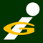 Jury Name:Impression: W A S – Weak / Average / Strong – circle one immediately after each performanceFinal Mark: 1 (lowest) to 10 (highest) - give the final relative marks having seen all the performancesTeamsFIRST IMPRESSIONDESIGN THINKINGIndividualsBEST ACTORBEST ACTRESSIDEATORINNOVATORMISTER INNOVATION WORLDMISS INNOVATION WORLDTEAM LEADERWITTY INNOVATORTeamImpressionW A SW A SW A SW A SW A SW A SW A SW A SW A SW A SFinal MarkTeamImpressionW A SW A SW A SW A SW A SW A SW A SW A SW A SW A SFinal MarkNameTeamImpressionW A SW A SW A SW A SW A SW A SW A SW A SW A SW A SFinal MarkNameTeamImpressionW A SW A SW A SW A SW A SW A SW A SW A SW A SW A SFinal MarkNameTeamImpressionW A SW A SW A SW A SW A SW A SW A SW A SW A SW A SFinal MarkNameTeamImpressionW A SW A SW A SW A SW A SW A SW A SW A SW A SW A SFinal MarkNameTeamImpressionW A SW A SW A SW A SW A SW A SW A SW A SW A SW A SFinal MarkNameTeamImpressionW A SW A SW A SW A SW A SW A SW A SW A SW A SW A SFinal MarkNameTeamImpressionW A SW A SW A SW A SW A SW A SW A SW A SW A SW A SFinal MarkNameTeamImpressionW A SW A SW A SW A SW A SW A SW A SW A SW A SW A SFinal Mark